Главам МО (по списку):МО «Баяндай»МО «Гаханы»МО «Васильевск»МО «Курумчинский»МО «Кырма»МО «Люры»МО «Нагалык»МО «Ользоны»МО «Покровка»МО «Половинка»МО «Тургеневка»МО «Хогот»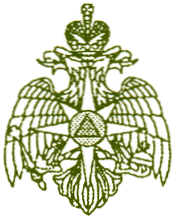 МЧС РОССИИГЛАВНОЕ УПРАВЛЕНИЕМИНИСТЕРСТВА РОССИЙСКОЙ ФЕДЕРАЦИИ ПО ДЕЛАМ ГРАЖДАНСКОЙ ОБОРОНЫ, ЧРЕЗВЫЧАЙНЫМ СИТУАЦИЯМ И ЛИКВИДАЦИИ ПОСЛЕДСТВИЙ СТИХИЙНЫХ БЕДСТВИЙПО ИРКУТСКОЙ ОБЛАСТИОТДЕЛ НАДЗОРНОЙ ДЕЯТЕЛЬНОСТИ И ПРОФИЛАКТИЧЕСКОЙ РАБОТЫ ПО УСТЬ-ОРДЫНСКОМУ БУРЯТСКОМУ ОКРУГУ И ОЛЬХОНСКОМУ РАЙОНУп.Усть-Ордынский, ул.Буденного, 6, 669001тел. 53-00-16E-mail: mailbox@emercom.irtel.ruhttp://emercom.irtel.ru«05» апреля 2021 №  2-7-346    Отдел надзорной деятельности и профилактической работы по Усть-Ордынскому Бурятскому округу и Ольхонскому району просит Вас разместить на ваших информационных стендах, официальных сайтах МО, в мессенджерах и в интернет-группах следующую информацию:Наступила весна, выглянуло солнце, впереди субботники, уборка территории и частных домов от мусора, опавших листьев, сухой травы и т.д. Люди начинают выжигать свои участки огородов, полей от прошлогодней сухой травы, тем самым стараясь как можно скорей очистить их от ненужного мусора. И зачастую не думают о последствиях такой очистки. Огонь за секунды перемещается дальше и дальше, сжигая все, что ему попадется на пути.МЧС рекомендует населению:- не выжигать траву на своих участках, есть другие более безопасные способы по уборке ненужного мусора;- не сжигать мусор, а вывозить его в оборудованное, специально предусмотренное для этого место;- необходимо иметь около дома бочки с водой;- не давайте детям спички и зажигалки, объясните им опасность игр с огнем;- обеспечьте беспрепятственный проезд пожарной техники к жилым домам.Граждане должны быть сами в этом заинтересованы, так как беда приходит неожиданно и нужно быть всегда готовым, чтобы справиться с ней.Напоминаем, что за нарушения требований пожарной безопасности предусмотрена административная ответственность ст. 20.4 КоАП РФ, и влечет наложение административного штрафа на граждан в размере от 2000 до 3000 рублей, на должностных лиц в размере от 6000 до 15000 рублей.  Не забывайте о том, что незнание правил пожарной безопасности не освобождает от ответственности.Заместитель главного государственного инспектора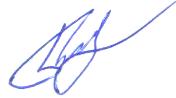 по Усть-Ордынскому Бурятскому округу иОльхонскому району по пожарному надзору                                                В.И. Баршуев